Муниципальное общеобразовательное учреждение «Средняя общеобразовательная школа №14» пос.Краснозоринского Новоалександровского района Ставропольского края
ПРОГРАММАШКОЛЬНОГО ЭТАПА
ВСЕРОССИЙСКОЙ ОЛИМПИАДЫ
ШКОЛЬНИКОВ 2021-2022 УЧЕБНОГО ГОДА
ПО ЭКОЛОГИИ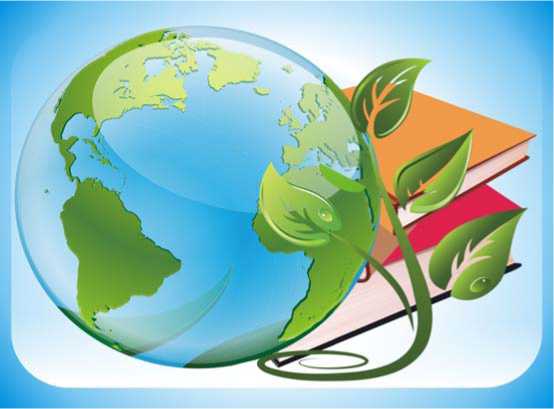 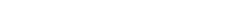                         Пос. Краснозоринский, 2021 г.ПРОГРАММАшкольного  этапа всероссийской олимпиады школьников 2021-2022 учебного года по экологииМесто проведения:МОУ СОШ  № 14 пос.Краснозоринский, ул. Ветеранов, д. 301 октября 2021 года (пятница)Место проведения: МОУ СОШ №14 пос.Краснозоринский, ул.Ветеранов,3Предварительные результаты школьного этапа всероссийской олимпиады школьников 2021-2022 учебного года по экологии  будут размещены 02 октября 2021 года на сайте МОУСОШ №14 пос.Краснозоринского по адресу: http://mousosh14.moy.su/index/olimpiady/0-296 и сайте управления образования администрации Новоалександровского городского округа по адресу: http://www.рооновоалександровск.рф/index/rezultaty_shkolnoj_olimpiady/0-116 в разделе «Всероссийская олимпиада школьников  2021-2022/ Школьный этап/Результаты ВсОШ».Ответственные за проведение школьного этапа всероссийской олимпиады школьников 2021-2022 учебного года по экологии:Заместитель директора по УВР (показ работ, апелляция)-Байдина Марина Николаевна.Контактный телефон:88654456-125     Руководитель ШМО естественно - математического цикла–Земцева Тамара НиколаевнаКонтактный телефон: 88654456-125    ВремяМероприятиеМесто проведения8.30 - 9.30Регистрация участниковХолл 1 этажа8.30 - 9.30Сбор участников олимпиадыХолл 1 этажа9.30 - 9.40Открытие олимпиадыХолл 1 этажа9.40 - 9.55Инструктаж по проведению олимпиадыХолл 1 этажа10.00 - 13.0010.00 - 13.002 этаж (правое крыло)14.30 - 15.30Разбор олимпиадных заданий2 этажаКабинет математикиОргкомитет олимпиадыкабинетзаместителяруководителя2-й этажМедицинское обслуживаниемедицинскийкабинет2-й этаж14:00-15:00Показ работ участников олимпиадыКабинет № 1,2 1  этаж15:30-16:30АпелляцияКабинет зам.по УВР, 2 этаж 1 этаж